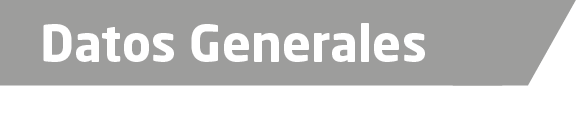 Nombre Yanet López CázaresGrado de Escolaridad Licenciatura en DerechoCédula Profesional (Licenciatura) 4822421Teléfono de Oficina 01 728 8240203Correo Electrónico tuxespmpcazares@hotmail.comDatos GeneralesFormación Académica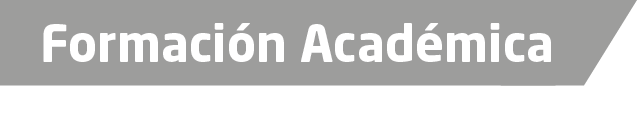 1998-2003Universidad Autónoma de Tamaulipas (UAT) Estudios de Licenciatura en Derecho.Trayectoria Profesional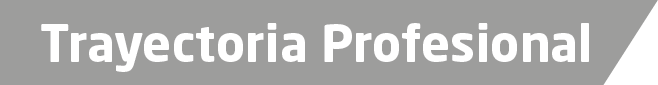 2015 a la FechaFisca Especializada en la Investigación de Delitos de Violencia contra la Familia, Mujeres, Niñas y Niños y de Trata de Persona.2010 al 2015Agente del Ministerio Público Investigadora Especializado en Investigación de Delitos de Violencia contra la Libertad, la Seguridad Sexual y Contra la Familia de Tuxpan Veracruz.2003 al 2009 Oficinista de diversas Agencias del Ministerio Público del Fuero Común de Tampico, Tamaulipas y Cd. Madero Tamaulipas, Oficial Secretario de la Agencia del Ministerio Público Especializado en Delitos Viales de Cd. Madero Tamaulipas. Oficial Secretario de la Agencia del Ministerio Público Especializada en Robo de Vehículos. Titular de la Agencia Primera del Ministerio Público de la Ciudad de Tampico Tamaulipas.   de Conocimiento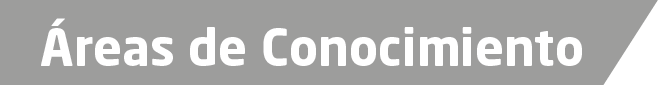 Derecho ConstitucionalDerecho CivilDerecho Penal